OBEC ŠELPICE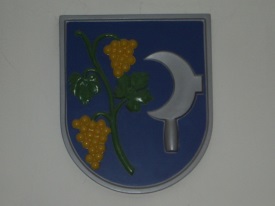 Obecný úrad	                                    919 09 Šelpice 195   OZNÁMENIEO určení počtu poslancov a o utvorení volebného obvodu pre voľby do orgánov samosprávy obcí 10.novembra 2018Obecné zastupiteľstvo v Šelpiciach podľa § 166 zákona č. 180/2014 Z.z. o podmienkach výkonu volebného práva a o zmene a doplnení niektorých zákonov v znení neskorších predpisov, uznesením č. 17/2018 zo dňa 18.06.2018 určilo, že Obecné zastupiteľstvo v Šelpiciach bude mať celkom 7 poslancov, ktorí sa budú voliť v jednom volebnom obvode utvorenom pre celú obec.V Šelpiciach dňa 18.06.2018Ružena Opálkovástarostka obce